2022年重庆市药品监管统计数据报告2023年9月办公室编制说	明本报告所用数据来源于《药品监督管理统计信息系统2022年年报》，数据报告期为2022年全年，报告分别对药品、医疗器械、化妆品的相关情况进行了汇总分析，供工作参考。目	录一、基本情况（一）机构人员情况	7（二）药品GSP检查员情况	7（三）医疗器械GMP检查员情况	7（四）化妆品检查员情况	8（五）执业药师注册人员继续教育情况	8二、药品监督管理（一）药品经营批发企业情况	8（二）药品经营零售企业情况	8（三）药品生产企业日常监管情况	8（四）药品经营批发日常监管情况	9（五）药品经营零售日常监管情况	9（六）麻醉、精神药品和药品交易类易制毒化学品生产经营情况....9三、医疗器械监督管理（一）医疗器械生产企业基本情况	10（二）医疗器械生产企业日常监管情况	10（三）医疗器械经营企业基本情况	10（四）医疗器械经营、使用日常监管情况	11四、化妆品监督管理（一）化妆品生产企业日常监管情况	11五、其他（一）行政复议情况	11（二）行政诉讼情况	12附表11	麻醉药品、精神药品和药品类易制毒化学品生产定点情况表……………………………………………………………………………23附表12	麻醉药品、精神药品和药品类易制毒化学品经营定点情况表基本情况（一）机构人员情况截至 2022年底，市药品监管系统共有市级行政机构1个、直属行政机构4个（检查一局、检查二局、检查三局、检查四局）、市局直属事业单位 10 个（市食品药品检验检测研究院 1 个、片区食品药品检验所 4 个，市药品技术审评认证中心、市药品不良反应监测中心、重庆医疗器械质量检验中心、市医药科技学校、中国药业杂志社各 1 个）。截止2022年底，市药品监管系统行政机构编制 318个，其中事业编制18个，实际到岗 296人 ；直属事业单位编制 607个，实际到岗605人，事业单位人员按职称划分，高级职称 141人、中级职称 201人、初级职称73人。详见附表 1、附表 2。（二）药品GMP和GSP检查员情况截至2022年底，全市实有药品 GMP 认证检查员 141人，其中行政机关78人、检验检测机构35人、检查机构28人、其他单位0人，全年总检查次数（人次）119次。全市实有药品 GSP 认证检查员 202人，其中行政机关156人、检验检测机构10人、检查机构36人、其他单位0人，全年总检查次数（人次）445次。详见附表 3。（三）医疗器械GMP检查员情况截至 2022年底，全市实有医疗器械 GMP 检查员152人，其中行政机关 91人、检验检测机构 9人、审评中心 52人、检查机构0人、其他单位 0人，全年总检查次数（人次）426次。详见附表 4。（四）化妆品检查员情况截至 2022年底，全市实有化妆品检查员67人，其中行政机关39人、检验检测机构 8人、审评中心 20人，检查机构0人，全年总检查次数（人次）6次。详见附表 5。二、药品监督管理（一）药品经营批发企业情况2022年我市实有药品经营批发企业917家，法人批发796家，非法人批发11家，零售连锁总部数量110家；其中生物制药560家，专营药品类体外诊断试剂48家，专营中药材、中药饮片7家。详见附表6。（二）药品经营零售企业情况2022年我市实有药品经营零售企业18484家，零售连锁门店数量8326家，零售10158家；其中专营乙类OTC 90家。详见附表7。（三）药品生产企业日常监管情况2022年全市药品监管系统出动监管执法人员989人次，检查药品生产企业407家次，其中麻药、精神药品、易制毒化学品生产企业24家次，含血液制品、注射剂等高风险品种生产企业57家次；发现违法生产企业7家次，发现违规生产企业23家次，完成整改的生产企业30家次，立案查处的生产企业12家次。详见附表8。（四）药品经营批发日常监管情况2022年药品监管系统监督检查药品批发企业1129家次，药品网络交易服务第三方平台5次；发现违法违规批发企业73家次，药品网络交易服务第三方平台1次；完成整改批发企业70家次，药品网络交易服务第三方平台1次；立案查处企业批发企业9家次，药品网络交易服务第三方平台0次。详见附表 9。（五）药品经营零售日常监管情况2022年药品监督检查药品零售企业 92185家次，使用单位18094家次。发现违法违规零售企业2245家次，使用单位564家次。其中严重违反药品GSP的零售企业452家次和使用单位0家次、涉及经营假药零售企业26家次和使用单位7家次、涉及经营劣药零售企业407家次和使用单位298家次、无照经营零售企业30家次和使用单位7家次、非法渠道购进药品零售企业11家次和使用单位14家次、涉及其他问题零售企业1334家次和使用单位180家次。完成整改零售企业2098家次和使用单位539家次，立案查处企业零售企业1147家次和使用单位380家次。详见附表 10。（六）麻醉药品、精神药品和药品交易类易制毒化学品生产经营情况截至 2022年底，全市实有麻醉药品定点生产企业 1 家、精神药品定点生产企业6家；全市麻醉药品和第一类精神药品定点经营企业17家，第二类精神药品定点经营企业81家。药品类易制毒化学品原料药定点经营企业4家。详见附表 11、附表 12。三、医疗器械监督管理（一）医疗器械生产企业基本情况截至 2022年底，全市实有医疗器械生产企业 361家，其中生产一类医疗器械的企业166家、生产二类医疗器械的企业 266家、生产三类医疗器械的企业44家。详见附表 13。（二）医疗器械生产企业日常监管情况2022年全市检查医疗器械生产企业 853家次，发现存在违法违规的企业 32家次，完成整改 32家次，立案查处的生产企业9家次。按照监督检查的企业类别分，检查含一类医疗器械产品生产企业299家次、含二类医疗器械产品生产企业 625家次、含三类医疗器械产品生产企业 123 家次。全面检查高风险含无菌医疗器械生产企业 193家次，其中植入性医疗器械的生产企业 15 家次、第三类医疗器械生产企业 122家次。详见附表 14。（三）医疗器械经营企业基本情况截至 2022年底，仅从事第二类医疗器械经营的企业 15238家，从事第三类医疗器械经营的企业1936家，同时从事二、三类医疗器械经营的企业4155家；医疗器械批发企业5950家，医疗器械零售企业13694家，仅从事无菌医疗器械经营的企业1772家，仅从事无菌和植入性医疗器械经营的企业2004家，从事医疗器械网络销售的企业2408家。详见附表 15。（四）医疗器械经营、使用日常监管情况2022年全市检查医疗器械经营企业、使用单位、医疗器械网络交易服务第三方平台家次40498家次，其中经营企业25340家次，使用单位13546家次，发现存在违法违规行为的企业840家次，完成整改 805家次，立案查处480家次。详见附表 16。四、化妆品监督管理（一）化妆品生产企业日常监管情况2022年全市药品监管系统出动检查人次 180人，检查化妆品生产企业99次，抽验化妆品261批次，检出不合格化妆品0批次，飞行检查化妆品生产企业0次。详见附表 17。五、其他（一）行政复议情况2022年市药品监管系统共收到对下级机关进行的复议申请18件，受理18件，其中药品11件，医疗器械5件，化妆品2件。详见附表 18。（二）行政诉讼情况2022年全市涉及药品行政诉讼案件法院共受理9件（药品6件，医疗器械2件，化妆品1件），其中原告撤诉1件，驳回起诉1件，一审判决合计3件，二审判决合计4件。详见附表 19。（三）科研情况2022年全市药品监管系统开展科技项目 176个，科技经费总计8262.67万元、科技项目经费合计1062.67万元。详见附表 20。附表1	行政机构编制、到 岗 人员基本情况表附表2	事业单位编制、到 岗 人员基本情况表附表3	药品GSP检查员情况表附表4	医疗器械GMP检查员情况表附表5	化妆品检查员情况表附件6  药品经营批发企业情况表附件7  药品经营零售企业情况表附表8	药品生产日常监管情况表附表9	药品经营批发企业日常监管情况表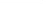 附表10  药品经营零售企业日常监管情况表附表11	麻醉药品、精神药品和药品类易制毒化学品生产定点情况表附表12	麻醉药品、精神药品和药品类易制毒化学品经营定点情况表附表13	医疗器械生产企业情况表附表14	医疗器械生产日常监督情况表附表15	医疗器械经营企业情况表附表16	医疗器械经营、使用日常监督情况表附表17	化妆品生产企业日常监督情况表附表18	药品监督管理行政复议案件情况表附表19	药品监督管理行政诉讼案件情况表           附 表           附 表附表1行政机构编制、到岗人员基本情况表	…………………… 13行政机构编制、到岗人员基本情况表	…………………… 13附表2事业单位编制、到岗人员基本情况表	…………………… 14事业单位编制、到岗人员基本情况表	…………………… 14附表3附表4药品GSP检查员情况表…………………………………… 16医疗器械GMP检查员情况表……………………………… 17   药品GSP检查员情况表…………………………………… 16医疗器械GMP检查员情况表……………………………… 17   附表5         化妆品检查员情况表………………………………………18化妆品检查员情况表………………………………………18附表6药品经营批发企业情况表………………………………  19药品经营批发企业情况表………………………………  19附表7药品经营零售企业情况表…………………………………19药品经营零售企业情况表…………………………………19附表8药品生产日常监管情况表…………………………………20药品生产日常监管情况表…………………………………20附表9药品经营批发企业日常监管情况表………………………21药品经营批发企业日常监管情况表………………………21附表10药品经营零售企业日常监管情况表………………………22药品经营零售企业日常监管情况表………………………22………………………………………………………………………… 24………………………………………………………………………… 24附表13医疗器械生产企业情况表…………………………………25附表14 医疗器械生产日常监督情况表…………………………… 26附表15医疗器械经营企业情况表…………………………………27附表16医疗器械经营、使用日常监督情况表 ………………… 28附表17附表18化妆品生产企业日常监管情况表………………………29  药品监督管理行政复议案件情况表………………………30附表19 药品监督管理行政复议案件情况表………………………31指标名称代码合计综合药品监管化妆品监管医疗器械监管其他甲乙010203040506编制01318109113255120    其中：事业编制021844442到岗人数03296105116154515按学历划分按学历划分按学历划分按学历划分按学历划分按学历划分按学历划分按学历划分    博士研究生0422    硕士研究生0510927455248    大学0618176689217    大专07431    中专08    高中及以下09按职务划分按职务划分按职务划分按职务划分按职务划分按职务划分按职务划分按职务划分    部级10    厅局级118611    处级12117443781612    科级1315854677282    科级以下14131111按专业划分按专业划分按专业划分按专业划分按专业划分按专业划分按专业划分按专业划分    药学专业15681940441    医学专业165216164151    食品、公共卫生及相关专业172186241    法律专业18531824335    化学专业19514    管理与经济专业20351414214    医疗器械及相关专业2144    信息技术相关专业2214545    其他专业234424893按年龄划分按年龄划分按年龄划分按年龄划分按年龄划分按年龄划分按年龄划分按年龄划分    35岁及以下24822240119    36-40岁25562819153    41-45岁26532415374    46-50岁27521320784    51-54岁28261110221    55岁及以上2927712143指标名称代码数量甲乙01编制数01607到岗人数02605按职称划分按职称划分按职称划分        高级03141        中级04201        初级0573按学历划分按学历划分按学历划分        博士研究生0615        硕士研究生07188        大学08345        大专0954        中专102        高中及以下111按专业划分按专业划分按专业划分        药学专业12181        医学专业1351        食品、公共卫生及相关专业1460        法律专业1565        化学专业1645        管理与经济专业1762        医疗器械及相关专业1875        信息技术及相关专业1915        其他专业2051按年龄划分按年龄划分按年龄划分        35岁及以下21192        36-40岁22115        41-45岁2384        46-50岁2480        51-54岁2576        55岁及以上2658项目项目代码GMPGSP甲甲乙0102本年末具有资格人数本年末具有资格人数01141202其中 ：可从事检查工作的检查员人数其中 ：可从事检查工作的检查员人数02141202按学历划分硕士研究生及以上034557按学历划分大学0495140按学历划分大专0515按学历划分中专0600按学历划分高中及以下0700按职称划分高级083111按职称划分中级092519按职称划分初级1011按检查经验划分3年以下检查经验1144160按检查经验划分3年到5年检查经验12304按检查经验划分5年以上检查经验136738按所在单位划分行政机关1478156按所在单位划分检验检测机构153510按所在单位划分检查机构162836按所在单位划分其他单位1700培训情况检查员初次培训（人次）182126培训情况检查员继续培训（人次）19116163本年总检查次数（人次）本年总检查次数（人次）  20119445项目项目代码医疗器械质量管理规范检查甲甲乙01本年末具有资格人数本年末具有资格人数01152其中：可从事检查工作的检查员人数其中：可从事检查工作的检查员人数02152按学历划分硕士研究生及以上0355按学历划分大学0494按学历划分大专053按学历划分中专060按学历划分高中及以下070按职称划分高级0814按职称划分中级0928按职称划分初级101按检查经验分3年以下检查经验11115按检查经验分3年到5年检查经验1214按检查经验分5年以上检查经验1323按所在单位划分行政机关1491按所在单位划分检验检测机构159按所在单位划分审评中心1652按所在单位划分检查机构170按所在单位划分其他单位180本年总检查次数（人次）本年总检查次数（人次）19426项目项目代码化妆品质量管理规范检查甲甲乙01本年末具有资格人数本年末具有资格人数0167其中：可从事现场检查工作的检查员人数其中：可从事现场检查工作的检查员人数0267按学历划分硕士研究生及以上0325按学历划分大学0440按学历划分大专052按学历划分中专060按学历划分高中及以下070按职称划分高级0812按职称划分中级0912按职称划分初级100按检查经验划分3年以下检查经验1147按检查经验划分3年到5年检查经验125按检查经验划分5年以上检查经验1315按所在单位划分行政机关1439按所在单位划分检验检测机构158按所在单位划分审评中心1620按所在单位划分检查机构170按所在单位划分其他单位180本年总检查次数（人次）本年总检查次数（人次）196项目代码合计法人批发非法人批发零售连锁总部数量甲乙01020304本期末实有企业数量0191779611110其中：生物制品025604531196其中：专营药品类体外诊断试剂03484800其中：专营中药材、中药饮片047700项目代码合计零售连锁门店数量零售甲乙010203本期末实有企业数量0118484832610158其中：专营乙类OTC02902466指标名称指标名称计量单位代码数量甲甲乙丙01检查生产企业家次检查生产企业家次家次01407其中：疫苗生产企业家次020    麻药、精神药品、易制毒化学品生产企业家次0324含血液制品、注射剂等高风险品种的生产企业家次0457出动检查人次出动检查人次人次05989发现违法的生产企业发现违法的生产企业家次067发现违规的生产企业发现违规的生产企业家次0723完成整改的生产企业完成整改的生产企业家次0830立案查处的生产企业立案查处的生产企业家次0912项目项目计量单位代码批发企业药品网络交易服务第三方平台合计甲甲乙丙010203检查经营企业家次检查经营企业家次家次01112951134发现违法违规的经营企业发现违法违规的经营企业家次0273174涉及假药家次03000涉及劣药家次04202无照经营家次05000非法渠道购进药品家次06303其他家次0768169完成整改的经营企业完成整改的经营企业家次0870171立案查处企业立案查处企业家09909指标名称指标名称计量单位代码零售企业使用单位合计甲甲乙丙010203检查经营企业家次检查经营企业家次家次019218518094110279发现违法违规的经营企业发现违法违规的经营企业家次0222455642809严重违反GSP家次034520530涉及假药家次0426733涉及劣药家次05407298705无照经营家次0630737非法渠道购进药品家次07111425其他家次0813341801514完成整改的经营企业完成整改的经营企业家次0920985392637立案查处企业立案查处企业家1011473801527项目项目项目计量单位代码上期末实有本期新增本期减少期末实有甲甲甲乙丙01020304麻醉药品定点生产企业数量麻醉药品定点生产企业数量麻醉药品定点生产企业数量家011001含原料药含原料药家020000含制剂含制剂家031001精神药品定点生产企业数量精神药品定点生产企业数量精神药品定点生产企业数量家045106第一类定点生产企业数量第一类定点生产企业数量家050000其中 ：含原料药家060000含制剂家070000第二类定点生产企业数量第二类定点生产企业数量家085106其中 ：含原料药家093003含制剂家104105麻醉药品、精神药品定点生产企业数量麻醉药品、精神药品定点生产企业数量麻醉药品、精神药品定点生产企业数量家115106药品类易制毒化学品定点生产企业数量药品类易制毒化学品定点生产企业数量药品类易制毒化学品定点生产企业数量家121001项目项目计量单位代码期末实有期末实有甲甲乙丙0101麻醉药品和第一类精神药品定点经营企业数量麻醉药品和第一类精神药品定点经营企业数量家011717全国性批发企业数量家020200区域性批发企业数量家03031719第二类精神药品定点经营企业数量第二类精神药品定点经营企业数量家048181从事第二类精神药品批发企业数量家050581740药品零售连锁企业数量家06060740药品类易制毒化学品原料药定点经营企业数量药品类易制毒化学品原料药定点经营企业数量家0744项目项目项目计量单位代码数量甲甲甲乙丙01生产企业情况生产一类医疗器械产品的企业数量生产一类医疗器械产品的企业数量家01166生产企业情况生产二类医疗器械产品的企业数量生产二类医疗器械产品的企业数量家02266生产企业情况生产三类医疗器械产品的企业数量生产三类医疗器械产品的企业数量家0344生产企业情况生产企业总数生产企业总数家04361生产企业情况其中 ：仅无菌家0560生产企业情况仅植入性家065生产企业情况无菌/植入性家075生产企业情况体外诊断试剂（IVD）家0850生产企业情况定制式义齿家0943监管企业情况重点监管企业总数	重点监管企业总数	家1076监管企业情况其中：国家重点监管企业家1140监管企业情况省重点监管企业家1247项目项目计量单位代码数量甲甲乙丙01检查生产企业家次检查生产企业家次家次01853其中：含一类医疗器械产品的生产企业其中：含一类医疗器械产品的生产企业家次02299其中：未通过检查其中：未通过检查家次034其中：含二类医疗器械产品的生产企业其中：含二类医疗器械产品的生产企业家次04625其中：未通过检查其中：未通过检查家次0525其中：含三类医疗器械产品的生产企业其中：含三类医疗器械产品的生产企业家次06123其中：未通过检查其中：未通过检查家次070重点企业国家重点监管企业家次08116重点企业省重点监管企业家次09154全面检查高风险企业含无菌医疗器械的生产企业家次10193全面检查高风险企业其中：未通过检查家次1118全面检查高风险企业含植入性医疗器械的生产企业家次1215全面检查高风险企业其中：未通过检查家次130全面检查高风险企业第三类医疗器械的生产企业家次14122全面检查高风险企业其中：未通过检查家次150医疗器械生产企业飞行检查本级自行组织家次1626医疗器械生产企业飞行检查停产整改家次174存在违法违规的生产企业存在违法违规的生产企业家次1832完成整改的生产企业完成整改的生产企业家次1932立案查处的生产企业立案查处的生产企业家次209项目项目计量单位代码数量甲甲乙丙01经营企业情况仅从事第二类医疗器械经营的企业家0115238经营企业情况仅从事第三类医疗器械经营的企业家021936经营企业情况同时从事第二、三类医疗器械经营的企业家034155经营企业情况医疗器械批发企业家045950经营企业情况医疗器械零售企业家0513694经营企业情况仅从事无菌医疗器械经营的企业家061772经营企业情况仅从事植入性医疗器械经营的企业家07760经营企业情况同时从事无菌和植入性医疗器械经营的企业家082004经营企业情况从事体外诊断试剂(IVD) 经营的企业家094151经营企业情况为其他医疗器械生产经营企业提供贮存、配送服务的医疗器械经营企业家1017从事医疗器械网络销售的企业家112408项目项目计量单位代码数量甲甲乙丙01检查经营企业、使用单位、医疗器械网络交易服务第三方平台家次检查经营企业、使用单位、医疗器械网络交易服务第三方平台家次家次01        40498其中经营企业家次02        25340其中使用单位家次03        13546其中医疗器械网络交易服务第三方平台数家次04       1612省级及以下组织医疗器械经营企业飞行检查省级及以下组织医疗器械经营企业飞行检查家次051032存在违法违规的企业或单位存在违法违规的企业或单位家次06840其中经营企业家次07446其中使用单位家次08382其中医疗器械网络交易服务第三方平台数家次0912完成整改的企业或单位完成整改的企业或单位家次10805其中经营企业家次11422其中使用单位家次12371其中医疗器械网络交易服务第三方平台数家次1312立案查处的企业或单位立案查处的企业或单位家次14480其中经营企业家次15186其中使用单位家次16293其中医疗器械网络交易服务第三方平台数家次171移交卫生部门处理的单位移交卫生部门处理的单位家次184指标名称计量单位代码数量甲乙丙01检查化妆品生产企业次数家次0199出动检查人次人次02180抽验化妆品批次批次03261检出不合格化妆品批次批次040完成整改的企业家次055飞行检查化妆品生产企业次数家次060责令暂停生产企业家次家次070完成整改后恢复生产企业家次家次080项目项目代码对下级机关进行的复议被同级（或上级）政府审理的复议被本部门审理的复议甲甲乙010203申请申请01018—受理受理02018—药品03011—医疗器械0405—化妆品0502—其他0600—中止中止0700—终止申请人撤回0807—终止达成和解0900—终止其他1000—调解调解1100—复议决定驳回复议申请1201—复议决定维持1306—复议决定确认违法1400—复议决定撤销、部分撤销1503—复议决定变更1600—复议决定责令限期履行职责1700—复议决定合计18010—复议决定其中 ：给予赔偿1900—指标名称指标名称指标名称代码药品医疗器械医疗器械化妆品其他合计甲甲甲乙010202030405法院受理法院受理法院受理01622109一审原告撤诉原告撤诉02100001一审驳回起诉驳回起诉03100001一审中止、终结中止、终结04200002一审判决结果驳回诉讼请求05100102一审判决结果确认违法、无效06100001一审判决结果撤销、部分撤销07000000一审判决结果变更08000000一审判决结果责令履行职责09000000一审判决结果其他10000000一审判决结果判决合计11200103一审判决结果其中 ：给予赔偿12000000二审原告撤诉原告撤诉13000000二审裁定维持	裁定维持	14100001二审终结终结15000000二审判决结果判决维持16020002二审判决结果改判17200002二审判决结果发回重审18000000二审判决结果判决合计19220004二审判决结果其中 ：给予赔偿20000000